Atenționare din partea:COMITETULUI LOCAL PENTRU SITUAȚII                DE URGENȚĂ-SIMERIAVă informăm că în data de 28.02.2024, în intervalul orar 10,00 11,00, va avea loc antrenamentul/exercițiul de alrmare publică, denumit generic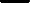 MIERCUREA ALARMALEOR” pentru verificarea funcționării sirenelor pe întreg teritoriul national.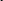 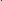 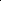 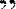 Vă mulțumim pentru înțelegere.